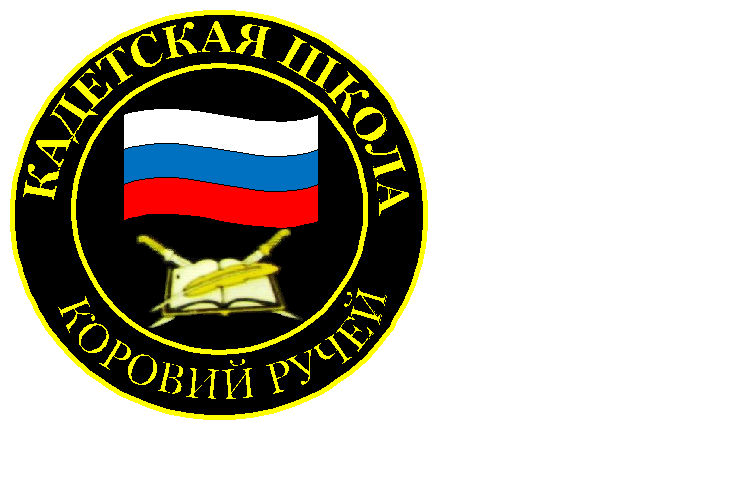 №  21(161), январь 2021Вестник кадетских классовУчредители: командно-руководящий состав  и совет командировМБОУ «Кадетская СОШ» с. Коровий РучейУсть – Цилемского района Республики КомиРяды «Юнармии» в кадетской школе пополнилисьВсероссийское детско-юношеское военно-патриотическое общественное движение «Юнармия» сегодня пользуется заслуженным уважением со стороны педагогов и школьников. Практически в каждой школе имеются свои «Юнармейские» отряды. Не осталась в стороне от этого процесса и наша кадетская школа. Три года назад у нас был сформирован свой отряд, за эти годы наши «Юнармейцы» стали активными участниками многих патриотических мероприятий и акций.  В прошлом учебном году из-за пандемии новой коронавирусной инфекции большинство воспитательных мероприятий были отменены или прошли в онлайн-формате, поэтому запланированная на канун юбилея Великой Победы церемония вступления в ряды «Юнармии» новых членов была перенесена. В минувший понедельник, на утреннем разводе это долгожданное событие наконец-то состоялось. В торжественной обстановке, перед строем своих товарищей, в присутствии офицеров школы и почетных гостей кадетам были вручены удостоверения и нагрудные знаки. Каждому члену школьного отряда «Юнармия» были выданы личные книжки «Юнармейца». В этот документ будут заноситься заслуги и поощрения, участие в мероприятиях, походах, сборах, военных играх и соревнованиях.С напутствиями и поздравлениями к новобранцам обратились: военный комиссар Усть-Цилемского района, член попечительского Совета школы Носов Олег Алексеевич и куратор районного отделения движения «Юнармия» Некрасов Алексей Владимирович. В преддверии месяца оборонно-массовой работы, который традиционно проходит в феврале, Алексей Владимирович подарил школе книгу "Военная история России" и пачку светошумовых патронов для пистолета Макарова. Хочется пожелать нашему пополнению успехов в учебе, спорте и творчестве. Надеемся, что юнармейцы кадетской школы села Коровий Ручей внесут свой вклад в укрепление нашего Отечества.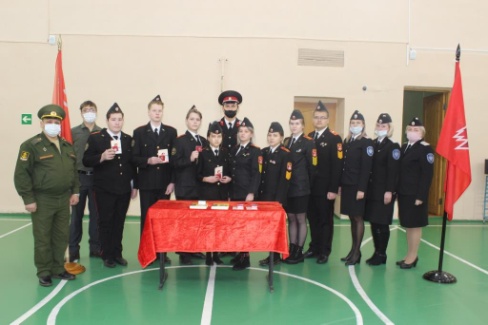 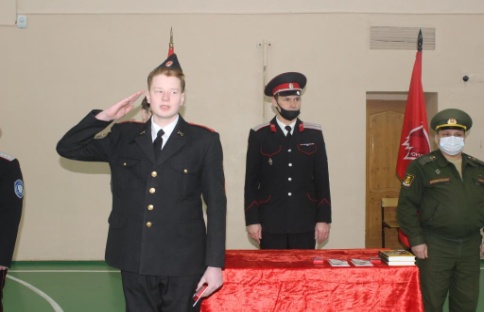 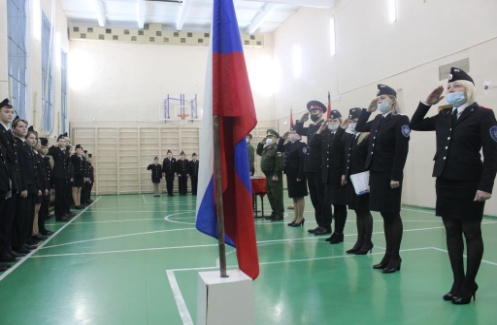 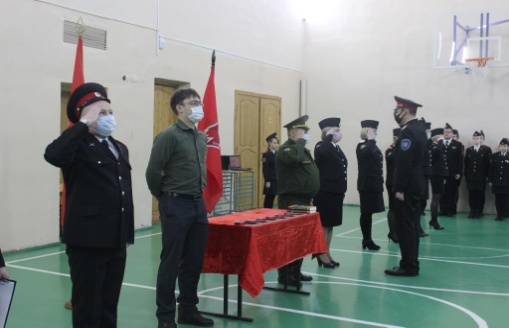 Депутат Государственного Совета Республики Коми Татьяна Саладина        посетила кадетскую школу 	В ходе рабочей поездки по Усть-Цилемскому району депутат Государственного Совета Республики Коми, председатель постоянной комиссии по вопросам жилищно-коммунального хозяйства, Татьяна Алексеевна Саладина побывала в кадетской школе села Коровий Ручей. Татьяна Алексеевна знакома с работой нашей школы уже давно. Несколько лет назад она лично принимала участие в военно-полевых сборах «Северная крепость», встречалась с коллективом школы в период подготовки к новому учебному году. Как депутат Государственного Совета  поддерживала на законодательном уровне инициативы по развитию и поддержке кадетского движения. В ходе состоявшегося визита Татьяна Алексеевна осмотрела рекреацию второго этажа и школьный музей «Боевой славы» после проведенной масштабной реконструкции.  Эти работы были проведены благодаря грантам конкурсов социальных проектов «ЛУКОЙЛ-Коми» и «Северная мозаика». Побывала на занятии по строевой подготовке в восьмом взводе.  На построении  Татьяна Алексеевна выполнила приятную миссию - вручила  «Юнармейскую» книжку и значок одному из кадетов, который недавно вступил в ряды всероссийского детско-юношеского военно-патриотического движения «Юнармия». Затем, вместе с руководителем  администрации Усть-Цилемского района Николаем Митрофановичем Каневым,  осмотрели школу и  кабинеты «Точки роста». В завершении своего визита Татьяна Саладина подарила школе книги «Герои-десантники, подвиги и судьбы» и оставила запись в «Книге Почетных гостей», поблагодарив коллектив школы за огромную работу по военно-патриотическому воспитанию подрастающего поколения.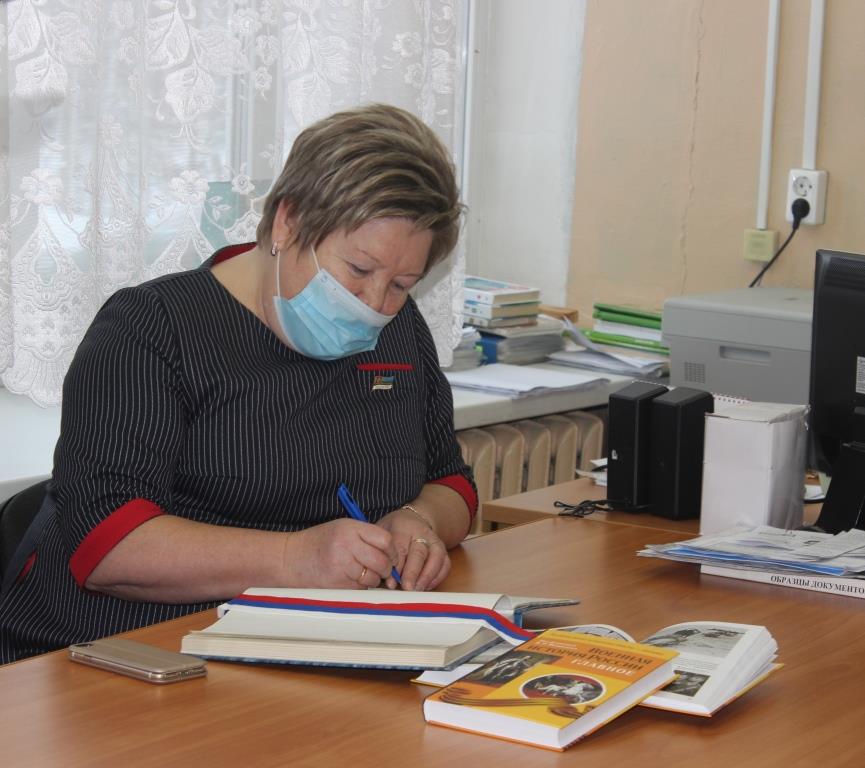 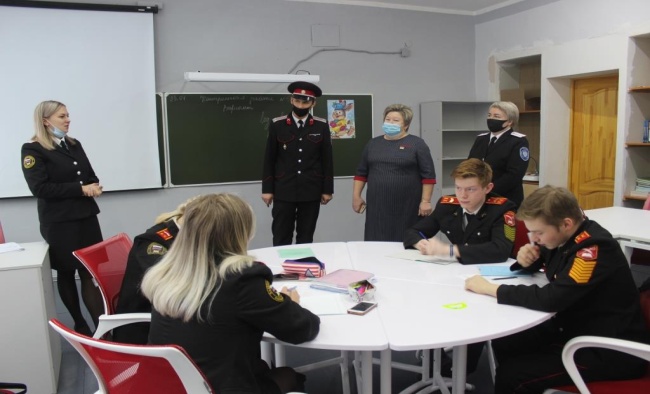 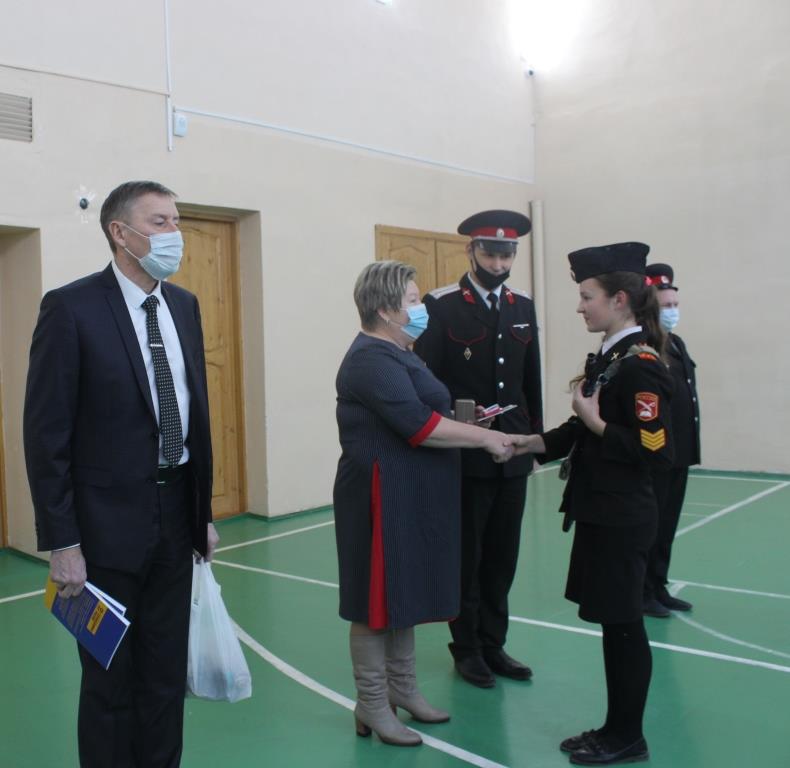 Тираж: 50 экземпляров.                                                                                169488, Республика Коми,                                                             Усть – Цилемский район,                          с. Коровий Ручей, ул. Школьная, 1   тел/факс (82141)99-5-31  Редактор:  А.Г. Тиранов– зам. директора по ВРКорректор: Торопова Е.В.Верстка: Гриффитс Г.К.